高新区教体局关于暑假校外培训致学生家长的公开信尊敬的家长朋友们：您好！2023年暑期已至，是校外违法违规培训行为的活跃期、高发期。为巩固“双减”工作成果，“守护快乐假期”防止暑期违规校外培训加重学生负担，切实维护您和孩子的合法权益，共同为孩子营造一个健康成长的环境，诚挚地向您提出如下建议：一、树立正确教育观念暑假期间，我们倡导家长朋友们指导孩子合理利用暑假时间，完成假期的书面作业，从事力所能及的家务劳动，开展适宜的体育锻炼、感兴趣的阅读和文艺活动，走向社会、亲近自然、体验生活，游览祖国大好河山。希望家长朋友理性看待校外培训的作用，不盲从、不攀比、不跟风。如确有参加校外培训需求，希望家长朋友们以培养孩子兴趣爱好、发展个性特长和实际需要为出发点，切忌参加违规学科类培训。二、谨慎选择培训机构一看：察看办学场所。建议家长报培训班前，实地察看培训机构的办学场所，选择房屋安全、场地宽敞、设施齐全、消防通道畅通等有安全保障的培训机构。    二查：查看办学资质。家长要注意查看机构是否在办学场所显著位置公示《民办学校办学许可证》和《营业执照》或《民办非企业单位登记证书》等证照情况、收费项目与收费标准、教师资质等信息。不要选择办学资质不全的培训机构。三防：防范违规收费行为。在缴纳费用前，家长要详细了解培训机构的收费项目、标准及退费办法等，不要一次性缴纳或以充值、次卡等形式变相缴纳时间跨度超过3个月或60课时的费用，且不要超过5000元。要索取正规发票，妥善保管，不要接受与实际培训内容不符的发票和收款收据等“白条”凭证。切勿相信培训机构的招生广告及口头承诺，抵制“预付费享优惠”等打折优惠方式诱导跨学期、跨学年收费的诱惑，避免培训机构倒闭“卷钱跑路”“钱课两空”。四签：签订培训服务合同。要主动与培训机构签订由教育部办公厅和市场监管总局办公厅联合印发的《中小学生校外培训服务合同（示范文本）》（2021年修订版），仔细阅读培训内容、收费退费等条款，明确双方权利义务。提防合同中出现“概不退费”等霸王条款，并要求校外培训机构签字盖章。五拒：拒绝参加违规培训。“双减”政策出台以来，我市加大对学科类校外培训机构的整治力度，目前义务教育阶段学科类培训机构已经全部清零，如果有开展义务教育阶段学科类培训的均为违规培训，参加培训风险较大。请家长朋友们坚决抵制以托管、家教、咨询及“一对一”“一对多”“家政服务”“住家教师”“众筹私教”、夏令营、幼小衔接班、作业辅导班等名义开展的非法违规学科培训，不参加非学科类培训机构以“素质拓展”“思维训练”等名义超范围组织的学科类培训。三、统一平台报名缴费为保障学生、家长的合法权益，使广大学生、家长“掌上”即可实现选课、缴费、退费，教育部建立了“全国校外教育培训监管与服务综合平台”，“校外培训家长端”APP是“全国校外教育培训监管与服务综合平台”的一款配套软件。通过“校外培训家长端”APP选课缴费后，您所缴纳的培训费用将直接进入机构监管账户，由银行进行资金监管。您在此APP上选择机构和缴纳培训费会更安全有保障。四、主动举报违规培训如发现学科类隐形变异培训、机构违规开展培训、虚假宣传误导公众等违规校外培训行为，欢迎您使用河北省以及承德市、高新区“违规校外培训扫码举报小程序”进行举报，根据举报线索教育部门将会同相关部门进行查处。我们对举报者个人信息严格保密，感谢您对高新区校外教育培训监管工作的支持，让我们共同监督规范校外培训行为，营造良好的教育生态！衷心祝愿家长朋友们家庭和睦，万事如意！附：河北省、承德市、高新区三级违规校外培训扫码举报小程序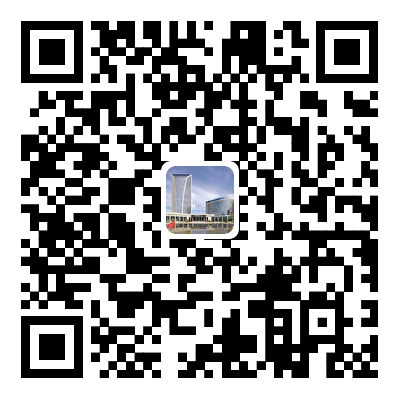 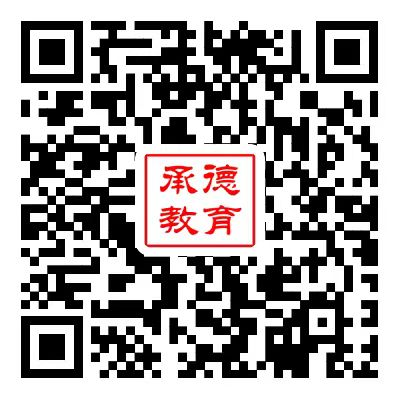 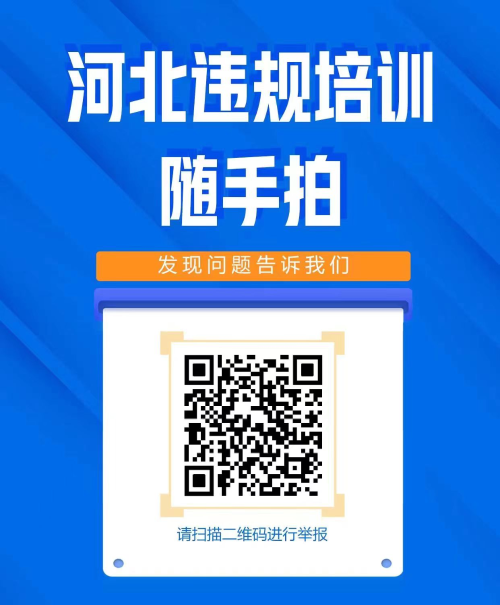 